Name:						 Class: 			Essential Question (if applicable)2- Column Note-taking WorksheetMain Topic: EasyBib- Copy & Paste Citation here or directly into Works Cited Page:EasyBib- Copy & Paste Citation here or directly into Works Cited Page:Main Ideas/Key Words:Information/Details relating to Key Words(“Quote information” that is not in own words)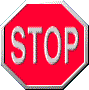 